XY-Mehlspur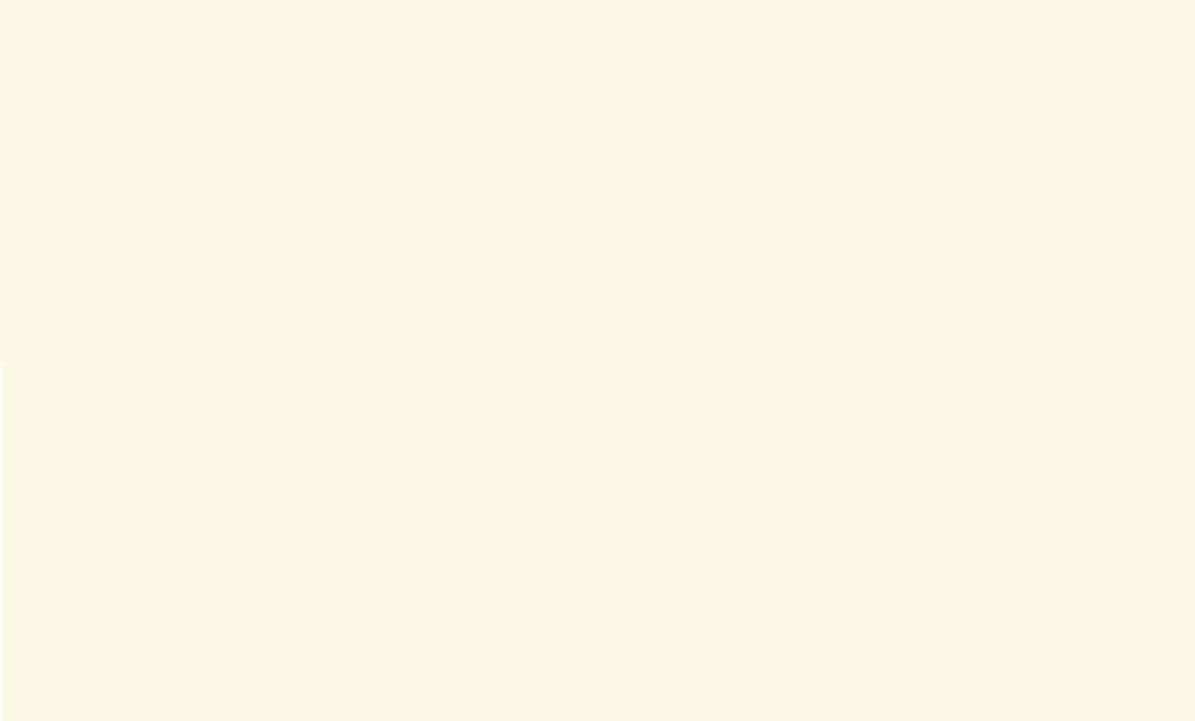 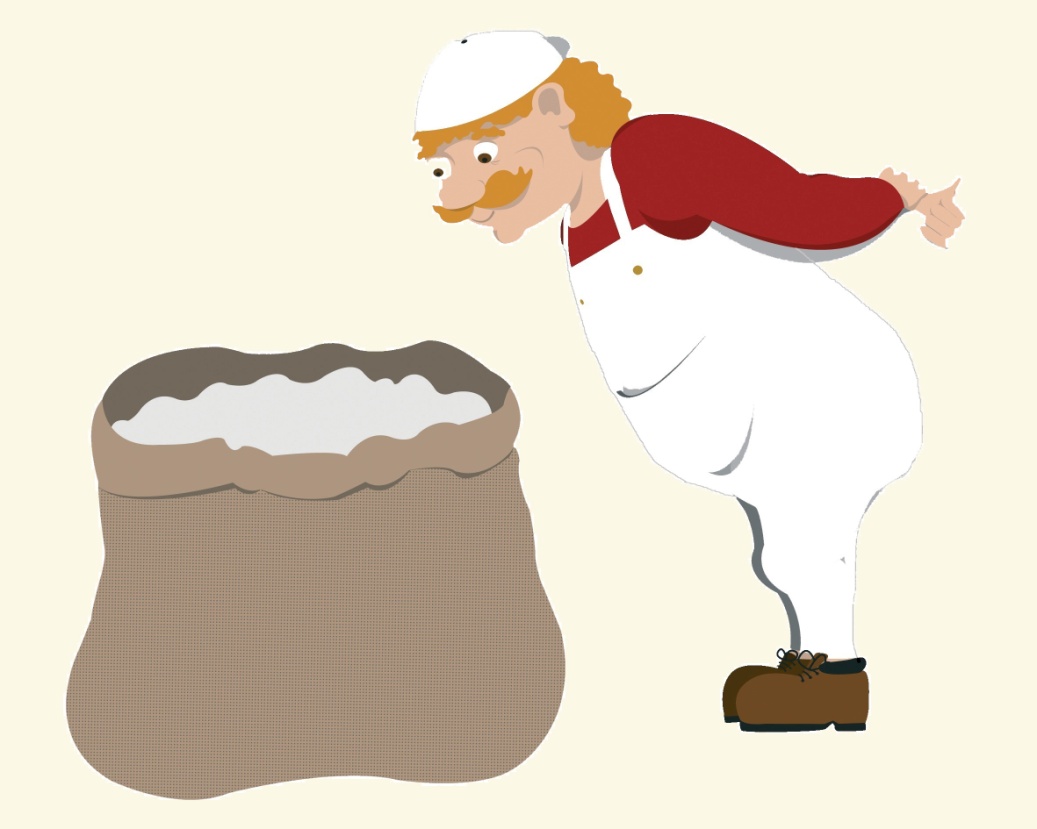 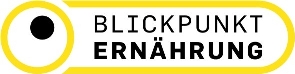 www.ernaehrung-bw.info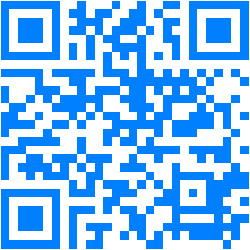 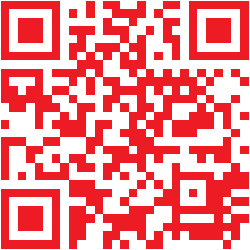 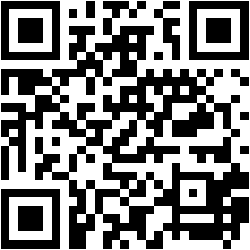 
Weitere Informationen zur XY- Mehlspur gibt es unter: 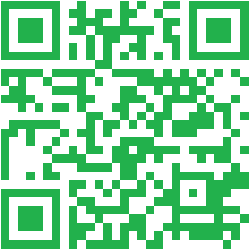 